Fraude o falsificaciones se refiere a irregularidades relacionadas a licencias y marbetes.  Algunas irregularidades pueden ser:Marbete y/o licencia falsificado o adulteradoUtilizar un marbete y/o licencia robadaNo se harán referidos para estos casos.  El ciudadano debe llamar al cuartel de la policía más cercana.No se le dará seguimiento a estos casos ni a través del 3-1-1 ni a través de CESCO o DISCO.  Todo el proceso ocurre en la policía.Persona que haya observado alguna irregularidad relacionada a licencias o marbetes.No aplica.Directorio Oficinas DISCO						Directorio DISCO	La Policía de Puerto Rico es quien trabaja con estas situaciones. El ciudadano debe llamar al cuartel más cercano.No conlleva costos.Al notificar el incidente el ciudadano debe proveer la mayor información posible.NingunaPágina Web DTOP – http://www.dtop.gov.pr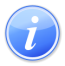 Descripción del Servicio 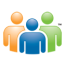 Audiencia y Propósito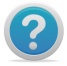 Consideraciones 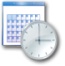 Lugar y Horario de Servicio 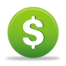 Costo del Servicio y Métodos de Pago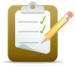 Requisitos para Obtener Servicio 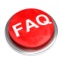 Preguntas Frecuentes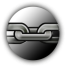 Enlaces Relacionados                                                                            